ZAMIERZENIA DYDAKTYCZNO- WYCHOWAWCZE- GRUPA STARSZAKI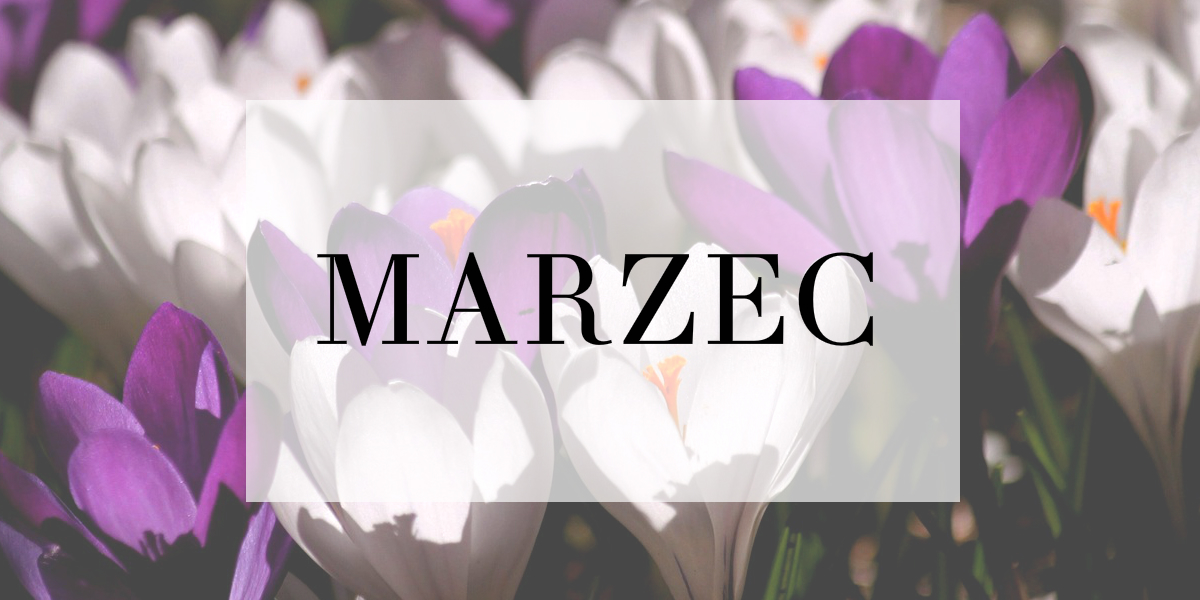 TYDZIEŃ I – MUZYKA  JEST  WSZĘDZIE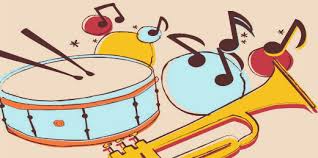 -zapoznanie z literą „z, Z” małą i wielką, drukowaną i pisaną,                                               -poznanie instrumentów muzycznych,-zapoznanie z zapisem cyfrowym liczby 9, -zapoznanie z gamą c-dur,- budzenie zainteresowania światem muzyki.   TYDZIEŃ II-  W  ŚWIECIE  TEATRU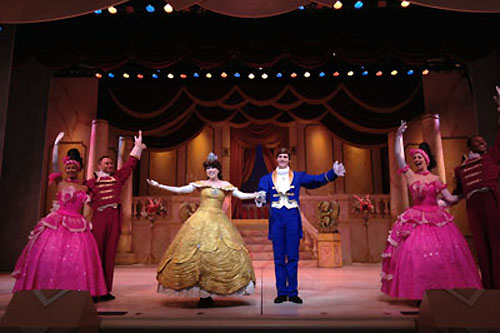 - zapoznanie z literą „u, U” małą i wielką, drukowaną i pisaną ,                 - zapoznanie z teatrem jako miejscem sztuki i kultury                               - zapoznanie z rolą aktora na scenie,- rozwijanie orientacji przestrzennej ,- rozwijanie umiejętności dodawania i odejmowania.TYDZIEŃ III-  WIOSNA, WIOSNA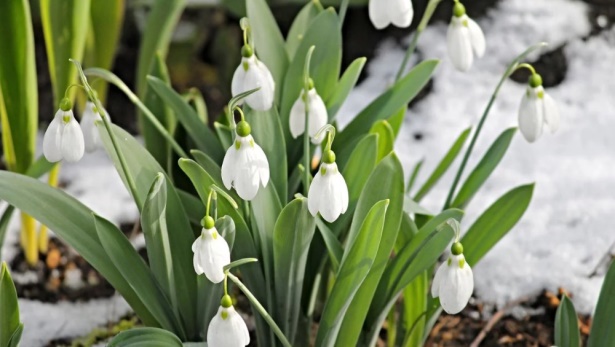   - zapoznanie z literą „c, C” małą i wielką, drukowaną i pisaną,  - poznanie charakterystycznych zwiastunów wiosny -rozwijanie poczucia rytmu, -kształtowanie umiejętności dodawania i odejmowania w zakresie 10.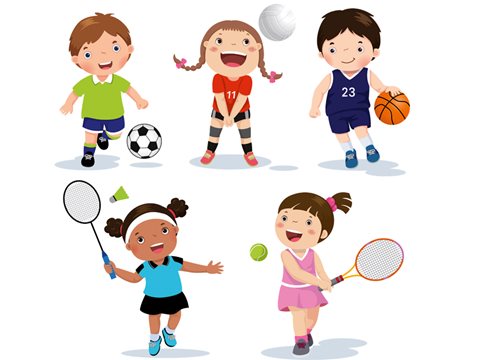 TYDZIEŃ IV- CHCIAŁBYM  BYĆ  SPORTOWCEM- zapoznanie z literą „j, J ” małą i wielką, drukowaną i pisaną ,- zachęcanie do zabaw ruchowych na świeżym powietrzu,-rozwijanie słuchu fonematycznego-zapoznanie z wyglądem stadionu sportowego.